Mountbatten Primary SchoolYear 5 Long Term Plan 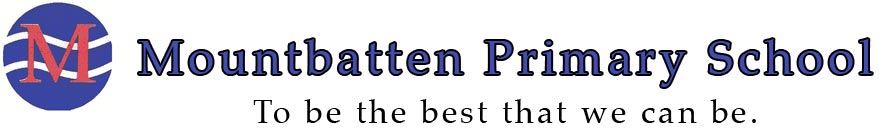 AUTUMN TERMAUTUMN TERMSPRING TERMSPRING TERMSUMMER TERMSUMMER TERMAUTUMN 1AUTUMN 2SPRING 1SPRING 2SUMMER 1SUMMER 2THEMEAncient EgyptUK compared to USATudorsRiversThe Blitz in HullLocal area - HullEnglishTime Travelling CatVarjak PawTreasonJourneyThe Lion, the Witch and the WardrobeThe WatertowerEnglishJournalistic writingShort story – stories from another culture Explanation TextInstructionsRecount – diary entryShort story – contemporaryDiscussion text/reportPoetry – classicnarrativeShort story – crime/detective/ historicalInformation textNewspaper reportBiographyDescriptionLetterDiscussion and debate/argumentPoetry – poems with imagery and description Recount – diary entryDescriptionShort story – imaginary world/fantasy worldAdvert for NarniaLetter writingDiary EntryDebate/persuasionPlayscriptPoetry – poems with a structure and theme e.g. free verseMathsNumber and place valueCalculation – addition and subtraction; multiplication and divisionCalculation – multiplication and division; word problems
StatisticsFractionsFractionsDecimalsPercentagesGeometry – properties of shape; position and directionMeasurement – measurement; area and perimeter; volumeMeasurement – volumeNumber and place value – Roman numeralsHistoryEarliest civilisation: Ancient EgyptBritish history beyond 1066: TudorsLocal history study: The Blitz in HullGeographyPlace knowledge: UK compared to USAHuman and physical geography: Rivers and Water CycleGeographical skills and field work: Local area –Changes in Hull after WW2ScienceEarth and SpaceForcesProperties of MaterialsChanges to MaterialsLiving Things and their HabitatsAnimals, including humans ArtArtist: Käthe Kollwitz Media: CharcoalOutcome: Self portraitsArtist: Pablo Picasso Media: Paint Outcome: An imaginary scene depicting feelings painted using tones and tintsArtist: none Media: Clay Outcome: Clay self portraitDTLevers and pulleys:ShadufConstructing a Tudor house using wood stripsTextiles: Design a phone caseComputingUnit 5.1 CodingUnit 5.2 Online SafetyUnit 5.3 SpreadsheetsUnit 5.4 DatabasesUnit 5.5 Game CreatorUnit 5.6 3D ModellingUnit 5.7 Concept MapPELeadership -Outdoor & Adventurous Gymnastics Abstract AnglesBadminton Accuracy & Rallies Net GameInvasion in a team (Invasion – Hockey & ball skills)Dance Style Rock & RollOlympic Training AthleticsMusicLivin’ on a PrayerClassroom Jazz 1Make You Feel my LoveThe Fresh Prince of Bel AirDancing in the StreetReflect, Rewind, ReplayRETheme: Prayer and worship Key Question: What is the best way for a Hindu to show their commitment to God?Religion: HinduismTheme: Christmas Concept: Incarnation Key Question: Is the Christmas story true? Religion: ChristianityTheme: Hindu beliefs Key Question: How can Braham be everywhere and in everything? Religion: HinduismTheme: Easter Concept: Salvation Key Question: How significant is it for Christians to believe God intended Jesus to die?Religion: ChristianityTheme: Beliefs and moral values Key Question: Do beliefs in Karma, Samsara and Moksha help Hindus lead good lives?Religion: HinduismTheme: Beliefs and Practices Key Question: What is the best way for a Christian to show commitment to God?Religion: ChristianityMFLAt the CafeAt the CafeThe ClassroomThe ClassroomClothesClothesPSHEBeing me in my world.Celebrating Difference.Dreams and goals.Healthy me.Relationships.Changing me.